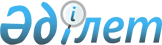 Об утверждении Плана по управлению пастбищами и их использованию по Павлодарскому району на 2019 - 2020 годыРешение маслихата Павлодарского района Павлодарской области от 7 июня 2019 года № 54/244. Зарегистрировано Департаментом юстиции Павлодарской области 20 июня 2019 года № 6432.
      В соответствии с подпунктом 15) пункта 1 статьи 6 Закона Республики Казахстан от 23 января 2001 года "О местном государственном управлении и самоуправлении в Республике Казахстан", подпунктом 1) статьи 8, статьей 13 Закона Республики Казахстан от 20 февраля 2017 года "О пастбищах", Павлодарский районный маслихат РЕШИЛ:
      1. Утвердить прилагаемый План по управлению пастбищами и их использованию по Павлодарскому району на 2019 - 2020 годы.
      2. Контроль за исполнением настоящего решения возложить на постоянную комиссию районного маслихата по вопросам экономической политики, индустриально-инновационного развития и экологии.
      3. Настоящее решение вводится в действие по истечении десяти календарных дней после дня его первого официального опубликования. План по управлению пастбищами и их использованию
по Павлодарскому району на 2019 - 2020 годы
      1. Настоящий План по управлению пастбищами и их использованию по Павлодарскому району на 2019 - 2020 годы (далее – План) разработан в соответствии с Законом Республики Казахстан от 23 января 2001 года "О местном государственном управлении и самоуправлении в Республике Казахстан", Законом Республики Казахстан от 20 февраля 2017 года "О пастбищах", приказом Заместителя Премьер-Министра Республики Казахстан - Министра сельского хозяйства Республики Казахстан от 24 апреля 2017 года № 173 "Об утверждении Правил рационального использования пастбищ", приказом Министра сельского хозяйства Республики Казахстан от 14 апреля 2015 года № 3-3/332 "Об утверждении предельно допустимой нормы нагрузки на общую площадь пастбищ".
      2. План принят с учетом сведений о состоянии геоботанического обследования пастбищ, сведений о ветеринарно-санитарных объектах, данных о численности поголовья сельскохозяйственных животных с указанием их владельцев – пастбищепользователей, физических и (или) юридических лиц, данных о количестве гуртов, отар, табунов, сформированных по видам и половозрастным группам сельскохозяйственных животных, сведений о формировании поголовья сельскохозяйственных животных для выпаса на отгонных пастбищах, особенностей выпаса сельскохозяйственных животных на культурных и аридных пастбищах, сведений о сервитутах для прогона скота и иных данных, предоставленных государственными органами, физическими и (или) юридическими лицами.
      3. План принимается в целях рационального использования пастбищ, устойчивого обеспечения потребности в кормах и предотвращения процессов деградации пастбищ.
      4. План содержит:
      1) схему (карту) расположения пастбищ на территории Павлодарского района в разрезе категорий земель, собственников земельных участков и землепользователей на основании правоустанавливающих документов, согласно приложению 1 к настоящему Плану;
      2) приемлемые схемы пастбищеоборотов на территории Павлодарского района, согласно приложению 2 к настоящему Плану;
      3) карту Павлодарского района с обозначением внешних и внутренних границ и площадей пастбищ, в том числе сезонных, объектов пастбищной инфраструктуры, согласно приложению 3 к настоящему Плану;
      4) схему доступа пастбищепользователей к водоисточникам (озерам, рекам, прудам, копаням, оросительным или обводнительным каналам, трубчатым или шахтным колодцам), составленную согласно норме потребления воды на территории Павлодарского района, согласно приложению 4 к настоящему Плану;
      5) схему перераспределения пастбищ для размещения поголовья сельскохозяйственных животных физических и (или) юридических лиц, у которых отсутствуют пастбища, и перемещения его на предоставляемые пастбища на территории Павлодарского района, согласно приложению 5 к настоящему Плану;
      6) схему размещения поголовья сельскохозяйственных животных на отгонных пастбищах физических и (или) юридических лиц, не обеспеченных пастбищами, расположенными при сельском округе на территории Павлодарского района, согласно приложению 6 к настоящему Плану;
      7) календарный график по использованию пастбищ, устанавливающий сезонные маршруты выпаса и передвижения сельскохозяйственных животных, согласно приложению 7 к настоящему Плану.
      5. Почвенный покров представлен темно-каштановыми образованиями, местами – солонцами и солончаками. Почвы имеют слабо выраженную структуру и бедны перегнойными веществами.
      В гидрографическом отношении район имеет выгодное положение, так как вдоль района протекает река Иртыш, которая имеет многочисленные протоки, рукава. Имеются также озера: Коряковское, Маралды, Зункамыс.
      Растительность в основном однообразная, степная с преобладанием типчака, ковыля и полыни. В пойме реки Иртыш произрастают злаковые травы. Из лесных насаждений встречаются акация, черемуха, тополь, береза. На севере района распространены темно-каштановые почвы, а на юге – каштановые почвы.
      Средняя урожайность пастбищных угодий составляет 7,7 центнеров. Фонд кормов пастбищ используется в пастбищный период продолжительностью 170 – 180 дней.4. План принят с учетом сведений о состоянии геоботанического обследования пастбищ, сведений о ветеринарно-санитарных объектах, данных о численности поголовья сельскохозяйственных животных с указанием их владельцев – пастбищепользователей, физических и (или) юридических лиц, данных о количестве гуртов, отар, табунов, сформированных по видам и половозрастным группам сельскохозяйственных животных для выпаса на отгонных пастбищах, особенностей выпаса сельскохозяйственных животных на культурных и аридных пастбищах, сведений о сервитутах для прогона скота и иных данных, предоставленных государственными органами, физическими и (или) юридическими лицами.
      6. Павлодарский район образован в 1928 году, расположен вокруг областного центра, на правом берегу реки Иртыш. С севера граничит с районом Тереңкөл, с юга – с районом Аққулы, с восточной стороны – с Щербактинским районом, с северо-восточной стороны – с Успенским районом. Административно-территориальное деление состоит из 38 сельских населенных пунктов, расположенных в 12 сельских округах и одном селе.
      Климат резко континентальный, но благодаря близости реки Иртыш более мягкий, средняя температура января от минус 18 градусов Цельсия до минус 19 градусов Цельсия, средняя температура июля от плюс 21 градусов Цельсия до плюс 23 градусов Цельсия. Годовое количество атмосферных осадков составляет 272 миллиметров. Господствуют юго-западные и северные ветры, часты восточные суховеи.
      7. Общая площадь земель района 582280,7 гектаров (далее – га), из них пастбищные земли – 246055,2 га.
      По категориям земли подразделяются на:
      земли сельскохозяйственного назначения – 368168,76 га;
      земли населенных пунктов – 87599 га;
      земли промышленности, транспорта, связи, для нужд космической деятельности, обороны, национальной безопасности и иного не сельскохозяйственного назначения – 5785 га;
      земли лесного фонда – 23054 га;
      земли водного фонда – 8685 га;
      земли запаса – 95757,6 га.
      В Павлодарском районе всего по данным земельного баланса числится 1100 сельскохозяйственных формирований на общей площади 368,1 тыс. га, в том числе пастбищ 156,4 тыс. га, из них:
      - крестьянских и фермерских хозяйств 606 на площади 224,2 тыс. га, в том числе пастбищ 107,2 тыс. га;
      - хозяйственных товариществ, акционерных обществ и сельхоз кооперативов 26 на площади 113 тыс. га, в том числе пастбищ 32,4 тыс. га;
      -индивидуальных предпринимателей 464 на площади 28,9 тыс. га, в том числе пастбищ 16,6 тыс. га;
      -государственных сельскохозяйственных юридических лиц 2 на площади 1,9 тыс. га, в том числе пастбищ 0,2 тыс. га.
      Из общего количества сельскохозяйственных формирований пастбища находятся:
      - в частной собственности 1 участок на площади 0,4 тыс. га;
      - в землепользовании 388 участок на площади 156,0 тыс. га.
      8. Основными пользователями пастбищ на территории района являются сельскохозяйственные формирования. Скот населения в населенных пунктах пасется на отведенных землях.
      9. Количество поголовья сельскохозяйственных животных на территории района составляет: 42585 голов крупного рогатого скота, 36380 голов мелкого рогатого скота, 11022 лошадей.
      10. В районе действуют 47 ветеринарно-санитарных объектов, из них 21 скотомогильник, 13 ветеринарных пунктов, 13 пунктов для искусственного осеменения.
      11. В Павлодарском районе сервитуты для прогона скота не установлены. Схема (карта) расположения пастбищ на территории Павлодарского района в разрезе
категорий земель, собственников земельных участков и землепользователей
на основании правоустанавливающих документов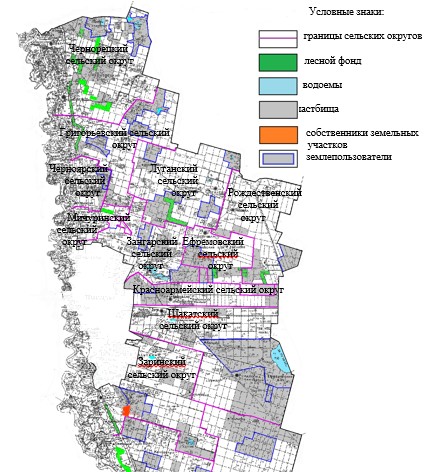  Приемлемые схемы пастбищеоборотов на территории Павлодарского района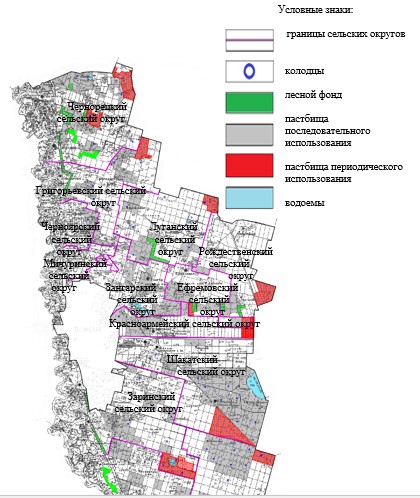  Карта Павлодарского района с обозначением внешних и внутренних границ и
площадей пастбищ, в том числе сезонных, объектов пастбищной инфраструктуры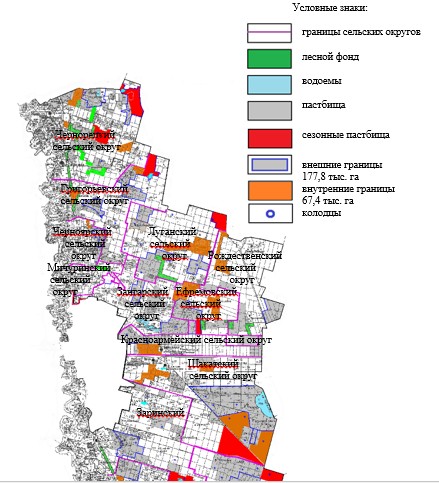  Схема доступа пастбищепользователей к водоисточникам (озерам, рекам, прудам,
копаням, оросительным или обводнительным каналам, трубчатым или шахтным
колодцам), составленную согласно норме потребления воды на территории
Павлодарского района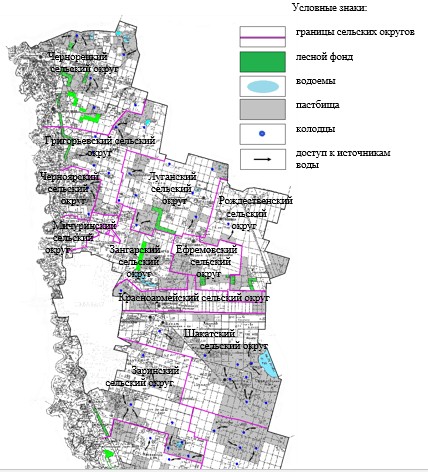  Схема перераспределения пастбищ для размещения поголовья сельскохозяйственных
животных физических и (или) юридических лиц, у которых отсутствуют пастбища, и
перемещения его на предоставляемые пастбища на территории Павлодарского района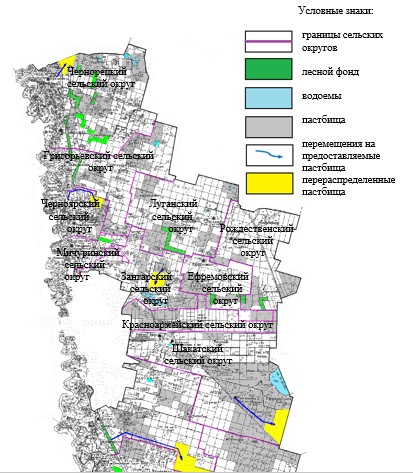  Схема размещения поголовья сельскохозяйственных животных на отгонных
пастбищах физических и (или) юридических лиц, не обеспеченных пастбищами,
расположенными при сельском округе на территории Павлодарского района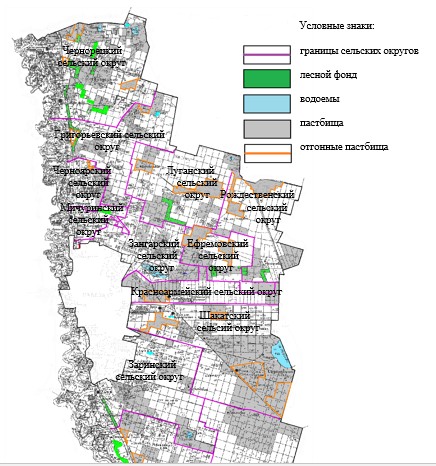  Календарный график по использованию пастбищ, устанавливающий сезонные
маршруты выпаса и передвижения сельскохозяйственных животных
					© 2012. РГП на ПХВ «Институт законодательства и правовой информации Республики Казахстан» Министерства юстиции Республики Казахстан
				
      Председатель сессии

Р. Краснова

      Секретарь маслихата

А. Шайхимов
Утвержден
решением Павлодарского
районного маслихата
от 7 июня 2019 года № 54/244Приложение 1
к Плану по управлению
пастбищами
и их использованию
по Павлодарскому
району на 2019 - 2020 годыПриложение 2
к Плану по управлению
пастбищами
и их использованию
по Павлодарскому
району на 2019 - 2020 годыПриложение 3
к Плану по управлению
пастбищами
и их использованию
по Павлодарскому
району на 2019 - 2020 годыПриложение 4
к Плану по управлению
пастбищами
и их использованию
по Павлодарскому
району на 2019 - 2020 годыПриложение 5
к Плану по управлению
пастбищами
и их использованию
по Павлодарскому
району на 2019 - 2020 годыПриложение 6
к Плану по управлению
пастбищами
и их использованию
по Павлодарскому
району на 2019 - 2020 годыПриложение 7
к Плану по управлению
пастбищами
и их использованию
по Павлодарскому
району на 2019 - 2020 годы
№ п/п
Наименование сельского округа, села
Период отгона животных на пастбища
Период отгона животных с пастбищ
1
Григорьевский сельский округ
Первая декада мая
Третья декада октября
2
Ефремовский сельский округ
Первая декада мая
Третья декада октября
3
Зангарский сельский округ
Первая декада мая
Третья декада октября
4
Заринский сельский округ
Первая декада мая
Третья декада октября
5
Кенесский сельский округ
Первая декада мая
Третья декада октября
6
Красноармейский сельский округ
Первая декада мая
Третья декада октября
7
Луганский сельский округ
Первая декада мая
Третья декада октября
8
Мичуринский сельский округ
Первая декада мая
Третья декада октября
9
Село Ольгинка
Первая декада мая
Третья декада октября
10
Рождественский сельский округ
Первая декада мая
Третья декада октября
11
Чернорецкий сельский округ
Первая декада мая
Третья декада октября
12
Черноярский сельский округ
Первая декада мая
Третья декада октября
13
Шакатский сельский округ
Первая декада мая
Третья декада октября